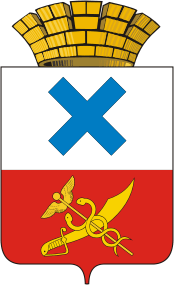 ПОСТАНОВЛЕНИЕадминистрации  Муниципального  образованиягород  Ирбитот 20 августа 2019 года   №1155- ПА						г. ИрбитОб изъятии  земельного участка и жилых помещений для муниципальных нужд, расположенных по адресу: Свердловская область, город Ирбит, улица Революции, 35 В связи с неосуществлением  собственниками жилых помещений в многоквартирном доме, признанным аварийным и подлежащим сносу, их сноса в установленный срок, в соответствии с пунктом 10 статьи 32 Жилищного кодекса Российской Федерации, статьями 56.3, 56.6 Земельного кодекса Российской Федерации, постановлением администрации Муниципального образования город Ирбит от 23 мая 2013 года № 1195-а «О признании жилого дома № 35 по улице Революции в городе Ирбите аварийным и подлежащим сносу», в соответствии с Уставом Муниципального образования город Ирбит,  администрация  Муниципального образования город ИрбитПОСТАНОВЛЯЕТ:1. Изъять для муниципальных нужд земельный участок с кадастровым номером 66:44:0101016:76, общей площадью 213 кв.м, категория земель: земли населенных пунктов, вид разрешенного использования: земли под многоквартирными жилыми домами, расположенный по адресу: Свердловская область, город Ирбит, улица Революции, дом 35, на котором расположен многоквартирный жилой дом по улице Революции 35 в городе Ирбите Свердловской области, признанный аварийным и подлежащий сносу. 2. В связи с изъятием для муниципальных нужд земельного участка, изъять путем выкупа для муниципальных нужд у собственников жилые помещения, находящиеся в многоквартирном доме, расположенном по адресу: Россия, Свердловская область, город Ирбит, улица Революции 35 в установленном законодательном порядке, согласно приложению.3. Отделу имущественных и земельных отношений администрации Муниципального образования город Ирбит (А.С.Осовской) направить копии настоящего постановления в Управление Федеральной службы государственной регистрации, кадастра и картографии по Свердловской области в течение десяти рабочих дней.4. Разместить настоящее постановление на официальном сайте администрации муниципального образования город Ирбит и опубликовать настоящее постановление в Ирбитской общественно-политической газете «Восход».5. Контроль за исполнением настоящего постановления оставляю за собой.Глава Муниципального образования город Ирбит				     			    Н.В. Юдин                                                                                                 Приложение                                                                                                 к постановлению администрации                                                                                                 Муниципального образования город                                                                                                 Ирбит  от_______2019 г_______-ПА                            Перечень выкупаемых жилых помещений для муниципальных нужд№ п/пФИО собственникаХарактеристики жилого помещения (квартира, комната) Адрес жилого помещения (квартира)1.Замараев Евгений АнатольевичКвартира, назначение жилое. Площадь: 24.8 кв.м. Этаж:1.Кадастровый номер: 66:44:0101016:370Россия, Свердловская обл, г.Ирбит, ул. Революции, д.35 кв.42.Гаврилова Алена ВикторовнаКвартира, назначение жилое. Площадь: 18.4 кв.м. Этаж:1.Кадастровый номер: 66:44:0101016:372Россия, Свердловская обл, г.Ирбит, ул. Революции, д.35 кв.11